Боготол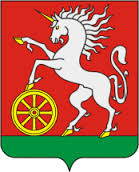 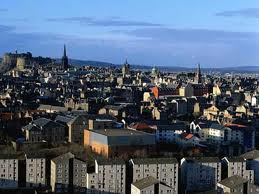 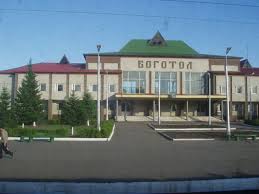 ИНФОРМАЦИЯ О ДОЛЖНОСТНЫХ ЛИЦАХАДМИНИСТРАЦИИ ГОРОДА  БОГОТОЛ,ответственных за оказание содействия участникам программ переселения в приобретении жилья у надежных застройщиков города Боготола, а также в адаптации на новом месте жительстваРычкова Татьяна Викторовна– Заместитель руководителя местной Администрации города Боготола по правовым и экономическим вопросам, тел. 8 (39157) 2-47-34Молочкова Ирина Яковлевна– ведущий специалист отдела экономического развития и планирования администрации города Боготола,  тел. 8 (39157) 2-54-72Цуприкова Светлана Владимиров начальник отдела по управлению муниципальным имуществом администрации города Боготола, тел. 8 (39157) 2-57-77  Адрес: г. Боготол, ул. Шикунова, д. 1.Город Боготол расположен в 6 километрах к северу от реки  Чулым по обе стороны от железной дороги, в центре хлеборобного  района; имеет развитый железнодорожный узел;Является городом краевого подчинения и районным центром одноименного района Красноярского края. Расстояние по железной магистрали до г. Красноярска  - 252 км. Город Боготол – крупный железнодорожный узел, здесь расположены все железнодорожные службы: локомотивное депо, вагонное депо, дистанция пути, дистанция связи, участок энергосбережения (привлечено 48% из общего числа работающих). На территории города зарегистрировано более  250 организаций  и  500 индивидуальных предпринимателей (занято 30% раб. населения). Город Боготол развивается как комфортная для проживания и работы территория.     Промышленные предприятия, учреждения обслуживания, основной жилищный фонд расположены южнее железной дороги.	Северная часть города представлена индивидуальной застройкой, за исключением предприятий железнодорожного транспорта.В соответствии с агроклиматическим районированием город Боготол относится к умеренно прохладной, достаточно увлажненной зоне. Среднемесячная температура самого холодного месяца составляет  -17 градусов, самого жаркого +17 градусов.Образование и  спорт- 4 муниципальных дошкольных образовательных учреждений;- 5 муниципальных общеобразовательных учреждений; - «Профессиональное училище №7» - ежегодно выпускает более 300 человек по основным профессиям;дополнительные  образовательные услуги: - музыкальная школа; - школа искусств; - детско-юношеская спортивная школа; - дом детского творчества; - более 20 спортивных учреждений, тир, бассейн.Перспективы:	 -  начато строительство детского сада на 95 мест в Северном районе, идет реконструкция здания бывшего детского дома для детского сада; 	 - строительство межмуниципальной школы на 550 мест в Южном районе;   	 - строительство спортивного комплекса межмуниципального значения;	 - при городских школах строятся спортивные дворы. В долгосрочной перспективе до 2020 г. планируется: 	 - развитие промышленных предприятий города и организаций ОАО «РЖД»;    
 	 - увеличение объемов выпускаемой продукции за счет модернизации цехов и оборудования.